  JADERNÁ ELEKTRÁRNA TEMELÍN        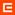 ŽÁDOST O PŘIDĚLENÍ IK PRO SAMOSTATNÝ VSTUP DO JZ ETE – OSTATNÍ,Vyplní zaměstnavatel žadatele:Po předložení dokladů vyplní/ověří Výdejna identifikačních karet ETESchvaluje oddělení FO ETE (BŘC 638/01):Zóny bez psychologického vyšetření od 1.1.2020:Zóny po absolvování  psychologického vyšetření:Zóny Z vyplňuje dodavatel zařazen do kontrolní činnosti a přípravy PP s absolvovaným profesním školením*.Schvaluje GARANT pro FO (zaměstnanec ČEZ, a. s.):Vyplní/ověří útvar Přípravy personálu DJE Záznamy pracoviště VIK:Jméno žadateleJméno žadateleJméno žadatelePříjmení žadatelePříjmení žadatelePříjmení žadatelePříjmení žadatelePříjmení žadateleČíslo přidělené IKČíslo přidělené IKČíslo přidělené IKStátní příslušnost:Číslo OP/CP:RČ:RČ:Bydliště:Ulice/číslo:Ulice/číslo:Ulice/číslo:Bydliště:PSČ/místo:PSČ/místo:PSČ/místo:Bydliště:Země:Země:Země:IK přidělit na dobu:IK přidělit na dobu:Od:Od:Od:Do:Do:Do:Do:Trvale:Trvale:Název firmy zaměstnavatele:IČO:Příjmení (čitelně)  a podpis zástupce zaměstnavatele:Otisk razítka zaměstnavatele:Otisk razítka zaměstnavatele:Otisk razítka zaměstnavatele:OvěřeníTyp - číslo dokladu/omezeníPlatnost doDatumověřeníPříjmeníověřovatelePodpisověřovatelePsychologické vyšetřeníVýpis rejstříku trestůBezpečnostní způsobilostPříjmení a jménoRazítkoDatumPodpisZónaOznačitPopisZónaOznačitPopisZónaOznačitPopisA 0Střežený prostor ETE, BŘCC 6Sklad chemikáliíK 2BitumenaceC 1BAPP 801/02 vstupC 7Uzel požární bezp.K 3Strojovna VZT severC 2BAPP Strojovna VZTK 0Kontrolované pásmoC 3Místnost rozvaděčůK 1Sklad palivaZónaOznačitPopisPopisPopisSchvalovací útvarSchvalovací útvarPodpisPodpisB 2NESYS DGS 444/02NESYS DGS 444/02NESYS DGS 444/02oddělení POZ sekundární částoddělení POZ sekundární částB 3SBO DGS 442/04-05SBO DGS 442/04-05SBO DGS 442/04-05oddělení POZ sekundární částoddělení POZ sekundární částD 7AB - HŘSAB - HŘSAB - HŘSútvar HP útvar HP O 2BŘC - rozvodnaBŘC - rozvodnaBŘC - rozvodnaoddělení FO ETE         oddělení FO ETEoddělení FO ETE         oddělení FO ETEO 3BŘC - chodba 1. NPBŘC - chodba 1. NPBŘC - chodba 1. NPoddělení FO ETE         oddělení FO ETEoddělení FO ETE         oddělení FO ETEO 4BŘC - ŘC TSFOBŘC - ŘC TSFOBŘC - ŘC TSFOoddělení FO ETE         oddělení FO ETEoddělení FO ETE         oddělení FO ETEO 5BŘC - chodba 2. NPBŘC - chodba 2. NPBŘC - chodba 2. NPoddělení FO ETE         oddělení FO ETEoddělení FO ETE         oddělení FO ETEO 6BŘC - sál elektroniky 1, servisBŘC - sál elektroniky 1, servisBŘC - sál elektroniky 1, servisoddělení FO ETE         oddělení FO ETEoddělení FO ETE         oddělení FO ETEO 7AB - VIKAB - VIKAB - VIKoddělení FO ETE         oddělení FO ETEoddělení FO ETE         oddělení FO ETEO 8AB - sál elektroniky 2AB - sál elektroniky 2AB - sál elektroniky 2oddělení FO ETE         oddělení FO ETEoddělení FO ETE         oddělení FO ETEZónaOznačitPopisPopisPopisZónaOznačitPopisZónaOznačitPopisK 4Obestavba HVB 1 KPObestavba HVB 1 KPObestavba HVB 1 KPS 1Sekundár HVB 1P 1Primární část HVB 1K 6Obestavba HVB 2 KPObestavba HVB 2 KPObestavba HVB 2 KPS 2Sekundár HVB 2P 2Primární část HVB 2ZónaOznačitPopisPopisPopisPopisPopisSchvalovací útvarSchvalovací útvarPodpisPodpisB 1SYS DGS 442/01-03SYS DGS 442/01-03SYS DGS 442/01-03SYS DGS 442/01-03SYS DGS 442/01-03oddělení POZsekundární částoddělení POZsekundární částT1Budova doplňování TVD - 401/01Kanály TVD – 588/01-02,586/01-03,   594/01-boční filtraceBudova doplňování TVD - 401/01Kanály TVD – 588/01-02,586/01-03,   594/01-boční filtraceBudova doplňování TVD - 401/01Kanály TVD – 588/01-02,586/01-03,   594/01-boční filtraceBudova doplňování TVD - 401/01Kanály TVD – 588/01-02,586/01-03,   594/01-boční filtraceBudova doplňování TVD - 401/01Kanály TVD – 588/01-02,586/01-03,   594/01-boční filtraceoddělení POZsekundární částoddělení POZsekundární částD 3, D6Místnost filtru 1 +místnost filtru 2Místnost filtru 1 +místnost filtru 2Místnost filtru 1 +místnost filtru 2Místnost filtru 1 +místnost filtru 2Místnost filtru 1 +místnost filtru 2odbor řízení provozuodbor řízení provozuP 3, P4Malá hyg. smyčka  HVB 1 + HVB 2Malá hyg. smyčka  HVB 1 + HVB 2Malá hyg. smyčka  HVB 1 + HVB 2Malá hyg. smyčka  HVB 1 + HVB 2Malá hyg. smyčka  HVB 1 + HVB 2odbor řízení provozuodbor řízení provozuP 5, P 6Střecha HVB 1 + HVB 2Střecha HVB 1 + HVB 2Střecha HVB 1 + HVB 2Střecha HVB 1 + HVB 2Střecha HVB 1 + HVB 2odbor řízení provozuodbor řízení provozuV 1, V2SVJP – vstup + schodištěSVJP – vstup + schodištěSVJP – vstup + schodištěSVJP – vstup + schodištěSVJP – vstup + schodištěoddělení POZTTČoddělení POZTTČV 3SVJP-transportní č. (KP)SVJP-transportní č. (KP)SVJP-transportní č. (KP)SVJP-transportní č. (KP)SVJP-transportní č. (KP)oddělení POZTTČoddělení POZTTČV 4SVJP-sklad. č. (KP)SVJP-sklad. č. (KP)SVJP-sklad. č. (KP)SVJP-sklad. č. (KP)SVJP-sklad. č. (KP)oddělení POZTTČoddělení POZTTČV 5SVJP-2.patroSVJP-2.patroSVJP-2.patroSVJP-2.patroSVJP-2.patrooddělení POZTTČoddělení POZTTČV 7SVJP-výstup na střechuSVJP-výstup na střechuSVJP-výstup na střechuSVJP-výstup na střechuSVJP-výstup na střechuoddělení POZTTČoddělení POZTTČV 8SVJP-obsluha jeřábuSVJP-obsluha jeřábuSVJP-obsluha jeřábuSVJP-obsluha jeřábuSVJP-obsluha jeřábuoddělení POZTTČoddělení POZTTČV 6TSFOTSFOTSFOTSFOTSFOoddělení FO ETEoddělení FO ETEV 9SVJP – obsluha vrat (KP)SVJP – obsluha vrat (KP)SVJP – obsluha vrat (KP)SVJP – obsluha vrat (KP)SVJP – obsluha vrat (KP)oddělení FO ETEoddělení FO ETE  S 3, S4500/01,02 - TSFO  500/01,02 - TSFO  500/01,02 - TSFO  500/01,02 - TSFO  500/01,02 - TSFO  oddělení FO ETEoddělení FO ETEZ 01ŽDP ZT1H HAV SYSŽDP ZT1H HAV SYSŽDP ZT1H HAV SYSŽDP ZT1H HAV SYSŽDP ZT1H HAV SYSoddělení POZ primární částoddělení POZ primární částZ 02ŽDP T1K KTMTŽDP T1K KTMTŽDP T1K KTMTŽDP T1K KTMTŽDP T1K KTMToddělení POZ primární částoddělení POZ primární částZ 21ŽDP T2H HAV SYSŽDP T2H HAV SYSŽDP T2H HAV SYSŽDP T2H HAV SYSŽDP T2H HAV SYSoddělení POZ primární částoddělení POZ primární částZ 22ŽDP T2K KTMTŽDP T2K KTMTŽDP T2K KTMTŽDP T2K KTMTŽDP T2K KTMToddělení POZ primární částoddělení POZ primární částZ 03ŽDP T1N-NBD 1ŽDP T1N-NBD 1ŽDP T1N-NBD 1ŽDP T1N-NBD 1ŽDP T1N-NBD 1odbor řízení provozuodbor řízení provozuZ 23ŽDP T2N-NBD 2ŽDP T2N-NBD 2ŽDP T2N-NBD 2ŽDP T2N-NBD 2ŽDP T2N-NBD 2odbor řízení provozuodbor řízení provozuZ 04Z 04+ŽDP T1B - BD HVB 1ŽDP T1B - BD HVB 1ŽDP T1B - BD HVB 1odbor řízení provozuodbor řízení provozuZ 24Z 24+ŽDP T2B - BD HVB 2ŽDP T2B - BD HVB 2ŽDP T2B - BD HVB 2odbor řízení provozuodbor řízení provozuZ 05ŽDP T1O Obest. neKPŽDP T1O Obest. neKPŽDP T1O Obest. neKPŽDP T1O Obest. neKPŽDP T1O Obest. neKPoddělení POZoddělení POZZ 25ŽDP T2O Obest. neKPŽDP T2O Obest. neKPŽDP T2O Obest. neKPŽDP T2O Obest. neKPŽDP T2O Obest. neKPelektroelektroPříjmení a jménoč. IK/razítkoÚtvarDatumPodpisOvěřeníTypPlatnost doDatumověřeníPříjmeníověřovatelePodpisověřovateleVstupní školení* Profesní školeníIK převzal – podpis:Vydaná IK Cotag/MifareDatumIK vydal a žádost založil